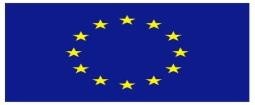 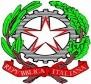 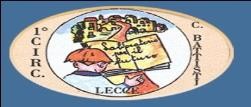 DIREZIONE DIDATTICA STATALE 1° CIRCOLO “C. BATTISTI”Via Costa n.7 – 73100 LECCE TEL.0832 306016 - 0832 276941e-mail: leee00100c@istruzione.it www.battistilecce.edu.itLecce, (fa fede il protocollo)Ai Signori Genitori del 1°C.D. “CESARE BATTISTI”Scuola Primaria OGGETTO: ORDINANZA DEL PRESIDENTE DELLA GIUNTA REGIONALE n.14 del 16 gennaio 2021 – “ATTIVAZIONE DIDATTICA IN PRESENZA”.Gent. mi Sigg. Genitori,facendo seguito all’ Ordinanza n.14 del 16 gennaio 2021 del Presidente della Giunta Regionale, la scuola, a partire dal18   gennaio   2021   e   sino    al    23    gennaio    2021    compreso,    attiverà    la    didattica    in    presenza.    L’Istituto, inoltre, garantirà “ il collegamento online in modalità sincrona per tutti gli alunni le cui famiglie richiedano espressamente per i propri figli di adottare la didattica digitale integrata. Tale scelta è esercitata una sola volta e per l’intero periodo di vigenza della presente ordinanza”. Le attività in DDI si effettueranno su piattaforma WeSchool. Il genitore interessato alle attività online restituisce la presente all’indirizzo email leee00100c@istruzione.it entro le ore 08.00 del 18/01/2021.Per lo svolgimento delle attività in presenza e a distanza si adotterà quanto già in vigore nel mese di dicembre 2020, prima dell’ Ordinanza Regionale n.1, 5 gennaio 2021. Si confermano perciò: a) orario settimanale di 24 ore; b) cinque ore dal lunedì al giovedì e quattro ore nella giornata del venerdì per tutte le classi; c) scansione oraria delle lezioni;d) orari scaglionati per gli ingressi e per le uscite.Per le modalità di applicazione della DDI si farà riferimento al documento d’Istituto “Piano della Didattica Digitale Integrata”, così come deliberato dagli organi collegiali in data 07/11/2020.Si specifica che ogni eventuale comunicazione su diverse modalità di organizzazione della didattica, a seguito di novità normative e/o di decisioni collegiali sarà tempestivamente trasmessa.F.to Il Dirigente Scolastico Dr. Maria Rosaria RIELLI(Firma autografa omessa ai sensi dell’art 3 D.L.gs n°39/9 l’originale è agli atti dell’Ufficio)Da inviare tramite mail a: leee00100c@istruzione.itentro le ore 08.00 del 18/01/2021I sottoscritti  	 genitori /esercente potestà genitoriale/tutore (cancellare la voce che non interessa)dell’alunno/dell’alunna			 frequentante la classe 	sezione 	della scuola Primaria “Cesare Battisti” di LecceDICHIARANOdi richiedere espressamente per il proprio figlio l’attività DDI in luogo della Didattica in presenza, esercitando tale scelta per l’intero periodo di vigenza dell’ O.R. n.14 del 16 gennaio 2021FIRMA DI ENTRAMBI I GENITORI(allegare copie dei documenti di identità di entrambi)